Name: 					 		Due Date: December ___ at       the beginning of classGeorgia Battle ProjectProject:Students will create a poster on the Civil War battles that took place in Georgia. Students will include the following on the poster:	  Battle name and year(s)	 Cause and Effect summary	 2-4 pictures (at least 2 should be drawings)	 Georgia Map indicating where the battle took place	  3-5 paragraph typed research paper on the battleThe research paper should include the following: Where the battle occurred (town, county)When the battle occurred (dates, year)Who was involved in the battle (famous people, important groups)Summary of events in the battleWho won the battle and whyPresentation:Students will be asked to present their project to the class. During the student’s presentation, they will be asked to do the following:	- Present a summary of information on their battle	- Locate on the classroom map where the battle took place and explain what happenedExample of Poster:Name:										Grade: 			Name:										Grade: 			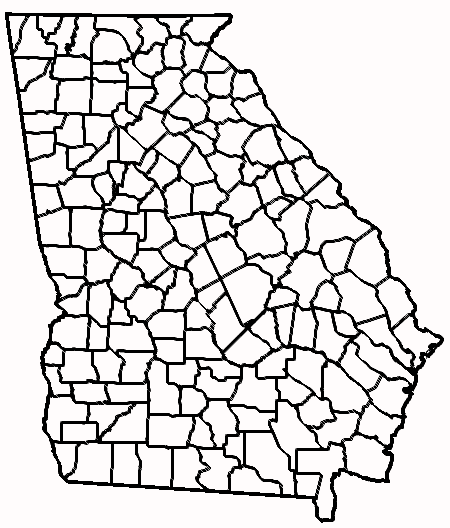                Cause					           Effect                                    Cause					           EffectCivil War battles/encounters in Georgia1. Andrews Raid		   2. Battle of Chickamauga			3. Battle of Resaca				4. Battle of Pickett’s Mill				5. Battle of Kennesaw Mountain6. Fall of Atlanta7. March to the Sea8. Wilson’s RaidCATEGORY 4 3 2 1 Graphics/Pictures Graphics go well with the text and there is a good mix of text and graphics. Graphics go well with the text, but there are some pictures that are incompleteGraphics go well with the text, but are poorly done or have no pictures. Graphics do not go with the accompanying text or appear to be randomly chosen. Attractiveness & Organization The poster is well  organized and contains the required components The poster has some organization and contains the required componentsThe poster has minimal organization and/or may contain the required componentsThe pages formatting and organization of material are confusing to the reader. Content - Accuracy All facts on the pages are accurate and relate to the Georgia battle99-90% of the facts on the pages are accurate and relate to the Georgia battle89-80% of the facts on the pages are accurate and relate to the Georgia battleFewer than 80% of the facts on the pages are accurate and relate to the Georgia battleWriting - Grammar There are 0-1 grammatical mistakes on the pages. There are 1-2 grammatical mistakes on the pages.There are 3-5 grammatical mistakes on the pages. There are several grammatical mistakes on the pages. Listens to Other Presentations Listens intently. Does not make distracting noises or movements. Listens intently but has one distracting noise or movement. Sometimes does not appear to be listening but is not distracting. Sometimes does not appear to be listening and has distracting noises or movements. Speaks Clearly Speaks clearly and distinctly all (100-95%) the time, and stays on topic all (100%) of the timeSpeaks clearly and distinctly all (100-95%) the time, and stays on topic most (99-90%) of the time. Speaks clearly and distinctly most ( 94-85%) of the time and stays on topic some (89%-75%) of the timeOften mumbles or cannot be understood and it was hard to tell what the topic was.  CATEGORY 4 3 2 1 Graphics/Pictures Graphics go well with the text and there is a good mix of text and graphics. Graphics go well with the text, but there are some pictures that are incompleteGraphics go well with the text, but are poorly done or have no pictures. Graphics do not go with the accompanying text or appear to be randomly chosen. Attractiveness & Organization The poster is well  organized and contains the required components The poster has some organization and contains the required componentsThe poster has minimal organization and/or may contain the required componentsThe pages formatting and organization of material are confusing to the reader. Content - Accuracy All facts on the pages are accurate and relate to the Georgia battle99-90% of the facts on the pages are accurate and relate to the Georgia battle89-80% of the facts on the pages are accurate and relate to the Georgia battleFewer than 80% of the facts on the pages are accurate and relate to the Georgia battleWriting - Grammar There are 0-1  grammatical mistakes on the pages. There are 1-2 grammatical mistakes on the pages.There are 3-5 grammatical mistakes on the pages. There are several grammatical mistakes on the pages. Listens to Other Presentations Listens intently. Does not make distracting noises or movements. Listens intently but has one distracting noise or movement. Sometimes does not appear to be listening but is not distracting. Sometimes does not appear to be listening and has distracting noises or movements. Speaks Clearly Speaks clearly and distinctly all (100-95%) the time, and stays on topic all (100%) of the timeSpeaks clearly and distinctly all (100-95%) the time, and stays on topic most (99-90%) of the time. Speaks clearly and distinctly most ( 94-85%) of the time and stays on topic some (89%-75%) of the timeOften mumbles or cannot be understood and it was hard to tell what the topic was.  